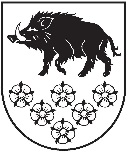 KANDAVAS NOVADA DOMESIA „ KANDAVAS KOMUNĀLIE PAKALPOJUMI”„ Robežkalni”, Kandavas pagasts, Kandavas novads, LV - 3120 Reģ.Nr.41203006844, tālrunis 631 26072, 631 26188, fakss 631 260712015.gada 10.novembrī Nr. 4 – 57/319 Par iepirkuma procedūru „ Kandavas pilsētas siltumtrašu būvprojekta izstrāde un autoruzraudzība” ID Nr.KKP/2015/9	SIA „Kandavas komunālie pakalpojumi” Iepirkumu komisija 2015.gada 9.novembrī ir saņēmusi jautājumus par iepirkuma procedūras dokumentāciju:Lūdzam paskaidrot punkta 4.7.2.5.par Darba aizsardzības speciālista (koordinators) un projekta vadītāja iekļaušanu izsludinātā konkursa prasībās.Projekta ietvaros, ja nepieciešams, tiek izstrādāta satiksmes organizācija, ko veic sertificēts speciālists.Darba drošību rūpnieciski izolētām caurulēm nosaka cauruļu ražotāja instrukcijas un apraksti.Izstrādātā projekta atbilstību darba drošības prasībām nosaka ekspertīze.Atbilde: Saskaņā ar Ministru kabineta 2003.gada 25.februāra noteikumu Nr. 92 “Darba aizsardzības prasības, veicot būvdarbus” 5 un 5.¹1.punktu projekts ir ar būvniecību saistīts process, ko veido koordinētu un kontrolētu norišu kopums, kuram ir noteikti sākuma un beigu termiņi un kura mērķi sasniedz, iekļaujoties paredzētajā laikā un izmaksu un resursu ietvaros. Projekta īstenošanā ir šādi posmi: projekta sagatavošanas posms - posms no projekta izstrādes sākuma līdz būvdarbu uzsākšanai [..].Turklāt minēto noteikumu 6.punkts nosaka, ka projekta sagatavošanai, izpildei vai izpildes uzraudzībai pasūtītājs norīko projekta vadītāju - fizisku vai juridisku personu, kas rīkojas pasūtītāja vārdā (piemēram, galveno būvdarbu veicēju vai atsevišķu būvdarbu veicēju). Ja pasūtītājs nenorīko projekta vadītāju, viņš pats uzņemas šajos noteikumos noteiktās projekta vadītāja tiesības un pienākumus.Savukārt Ministru kabineta 2003.gada 25.februāra noteikumu Nr. 92 “Darba aizsardzības prasības, veicot būvdarbus” 7.punkts nosaka, ka darba aizsardzības koordinators projekta sagatavošanas posmā ir fiziska vai juridiska persona, kurai pasūtītājs vai projekta vadītājs ir uzticējis šo noteikumu 15.punktā minēto pienākumu veikšanu projekta sagatavošanas posmā (turpmāk - projekta sagatavošanas koordinators). Ja projekta sagatavošanas koordinators ir juridiska persona, tā nodrošina, ka projekta sagatavošanas koordinatora funkciju īsteno fiziska persona, kas atbilst šo noteikumu 7.1 punktā minētajām prasībām. Līdz ar to, pēc spēkā esošajos normatīvajos aktos noteiktā, iepirkumu komisija Nolikuma 4.7.2.5.punktā un ar to saistītajos punktos (5.1.11.p.) un pielikumos (kvalifikācija- 1.4.5.p.) ir iekļāvusi attiecīgās prasības.SIA „Kandavas komunālie pakalpojumi” Iepirkumu komisijas priekšsēdētājs																			E.Bariss